 Scientific Workshop Proposal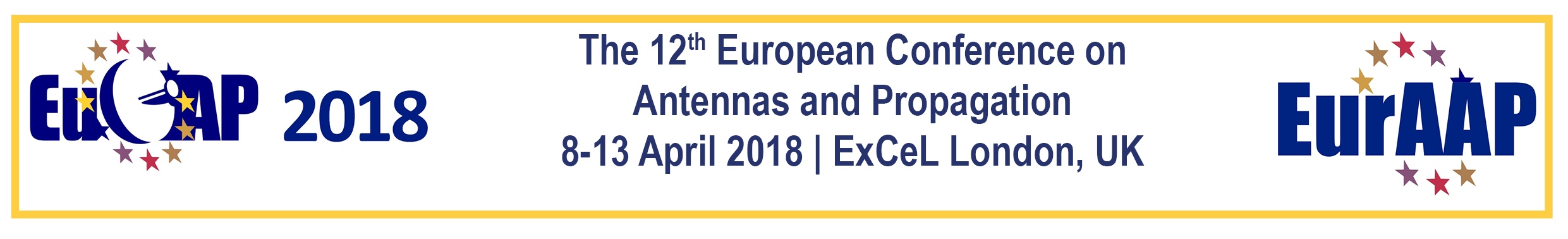 Submission deadline: Deadline: 15th September 2017This document is a template for all the information relevant to each scientific workshop to be organised within EuCAP 2018.  There can be 1 or 2 proposers.  If the proposal is accepted information indicated by an * will be used to advertise the scientific workshop on the conference website.Please complete and submit by Friday 15 September 2017 in PDF format to EuCAP2018@theiet.org Please use the following for the email subject line: EuCAP 2018 scientific workshop proposal
Conference Topic/TrackPlease list the key people for the Workshop Scientific Committee who will solicit the presentations, papers and panels Please indicate the number of time slots you will require for the duration of your workshop Preferred scheduleHas this short course or a similar one already been offered at a conference? Yes/NoProposer 1 – main point of contactProposer 1 – main point of contactNameCompany/OrganisationCity, CountryEmailTelephoneProposer 2 (optional)Proposer 2 (optional)NameCompany/OrganisationCityEmailTelephoneWorkshop title*Why do you think that this is a good topic for a scientific workshop at EuCAP? (100 words)Please describe the format for the workshop, identifying the existence of keynote speakers, panel, invited papers, technical sessions, and so on. (100 words)*Please provide information on the key people speaking at the workshop (100 words)*Please select the relevant codes(s) from the conference topics and tracks shown on the website, e.g., A14, T10NameAffiliation, CountryEmail1hr 40 min = 13hrs 20 mins = 25 hrs = 36 hrs 40 mins = 4 a full dayFriday afternoonDuring the conference (Monday afternoon to Friday morning)Any comments:Provide any specific plans that may be considered for promoting the workshopIf yes, which conference and year, and with how many attendees